Директор MKОВторойАлакаев2021г.МЕНЮна вторник  «13» апреля 2021г.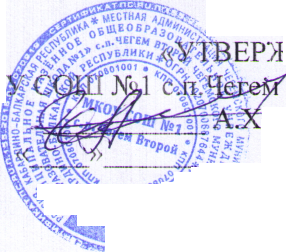 №Наименование блюдаКалор.Выход г/штЗапеканка из творога с морковью358,50200Молоко сгущенное с сахаром59,620Кофейный напиток с молоком90,80200Хлеб пшеничный70,5030Хлеб ржаной33,6016Яблоки47,00100Итого:660,00566